北京市教育委员会文件京教策[2022] 2号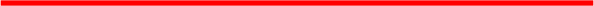 北京市教育委员会关于印发北京市教育科学"十四五"规划2022年度课题指南的通知各区教委,各高等学校,市教委直管直属单位:《北京市教育科学"十四五"规划2022年度课题指南》经北 京市教育科学规划领导小组审议通过,现印发给你们.课题管理 的具体工作由北京市教育科学规划领导小组办公室负责。课题申 报工作自即日起启动,有关事项通知如下:一、选题要求(一) 根据《北京市教育科学规划课题管理办法》(2020年 10月修订) ,北京市教育科学"十四五"规划2022年度课题分  为十个研究领域:1.教育宏观战略与政策研究2.教育基本理论与国际比较研究3.教育治理体系研究4.课程、教学、评价改革研究5.学生发展研究6.教育人才队伍建设研究7.教育资源配置与效益研究8.教育信息化研究9.传统文化教育与德育研究10.生态文明教育与可持续发展教育研究(二) 各领域分为"教育决策咨询研究""教育基础理论研究""教育教学实践研究"三个研究方向。( 三)2022年度课题类别包括以下七种,分别为: 重大课题、 优先关注课题、重点课题、校本研究专项课题、青年专项课题、 延续课题和一般课题。1.重大课题、优先关注课题以课题指南为准,申请者不得更 改研究题目.重大课题的研究内容应具有创新性,取得的研究成 果应具有较高理论价值或实践价值;研究者可以根据自己的专长 和基础,选取独特的切入点进行"优先关注课题"的研究设计.2.校本研究专项课题用于资助中小学、幼儿园和中等职业学 校的现任校(园) 级领导主持的课题.该类课题是以学校(幼儿 园) 为基本单位,为解决与其实践紧密相关的现实问题,由教师 群体参与的具有较高组织程度的课题。一 2 一3.延续课题以已结题的北京市教育科学规划课题为研究基础 确定选题,对原选题开展持续研究,注重研究内容的纵深性.4.重点课题、青年专项课题、校本研究专项课题、一般课题 的申请者可根据自己的研究兴趣和研究基础,从十个研究领域自 行设计课题名称和研究内容申请课题。申请者填写课题申请书时,需明确填写课题所属研究领域、 研究方向和课题类别。二、资助方式北京市教育科学规划课题以出优秀成果、出人才为目标,坚 持以人为本、遵循规划、依法规范、公正合理和安全高效的原则, 采取"研究资助"和"奖励资助"相结合的管理方式。北京市教育科学"十四五"规划2022年度课题对重大课题、 优先关注课题、重点课题、校本研究专项课题、青年专项课题、 延续课题予以"研究资助"和"奖励资助"。"研究资助"平均 额度为: 重大课题28万元,优先关注课题14万元,重点课题7 万元,校本研究专项课题3.5万元,青年专项课题3.5万元,延 续课题7万元。"奖励资助"额度根据课题类别和结题鉴定等级 确定,具体奖励标准见《北京市教育科学规划课题管理办法》第 三十五条规定。申请者须根据研究工作的实际需要,按照资助标准,进行合 理的经费预算。实际资助经费额度以最终评审结果为准。一般课 题全部为单位资助的规划课题,其研究经费由申请者单位负责.三、申请人条件(一) 享有中华人民共和国公民权,遵守中华人民共和国宪 法,拥护社会主义制度和中国共产党的领导.(二) 北京市教育科学规划课题申请人须具有副高级以上专  业技术职务或博士学位。不具备副高级以上专业技术职务或博士 学位的,须由2名具有副高级以上专业技术职务的同行专家推荐.(三) 申请重大课题者应具有正高级专业技术职务,有深厚 的学术研究功底与学术造诣,能有效组织研究团队,调动各种资 源开展研究。(四) 延续课题申请人应为结题后五年内的课题负责人.(五) 申请一般课题,须提供申请人所在单位的经费保障证 明。(六) 申请青年专项课题者(包括课题组成员) 年龄不得超 过40周岁 (1982年 1 月 1 日之后出生) .(七) 课题负责人只能申请1项课题,同年申请全国教育科 学规划课题的负责人不得申请北京市教育科学规划课题。(八) 正在承担全国教育科学规划课题或北京市教育科学规 划课题的负责人不得申请北京市教育科学规划课题。(九) 全日制在读研究生不得申请北京教育科学规划课题,  具备申请条件的在职博士生(博士后) 应在所属工作单位进行申 请。四、完成时限( 一) 教育决策咨询类课题要求在1-2年内完成;教育基础 理论类课题、教育教学实践类课题要求在3-4年内完成。一 4 一(二) 研究期限自课题批准立项之日起计算,课题延期或相 关变更须报请北京市教育科学规划领导小组办公室批准备案。五、申请要求2022年课题申请采取网上申请与文本报送两种形式,重大课 题不进行网上申请。申请书文本要求一律用计算机填写。(一) 重大课题重大课题采取会议评审或特别委托的方式评审。申请者填写 《北京市教育科学"十四五"规划重大课题申请书(2022年度) 》, 签署所在单位、受托管理机构意见后,密封投标文件,提交受托 管理机构报送至北京市教育科学规划领导小组办公室。(二) 其他类别课题实行网上申请与文本报送1.网上申请流程参见北京市教育科学规划领导小组办公室网 站相关文件.文本报送按照所在单位隶属关系,经所在单位审查 盖章后,分别通过各区或各单位的科研管理机构报送至北京市教 育科学规划领导小组办公室。北京市教育科学规划领导小组办公 室不直接受理个人申请。2.课题申请所需的各种材料,包括《北京市教育科学规划课 题管理办法与管理细则(2020年10月修订) 》《北京市教育科 学"十四五"规划重大课题申请书(2022年度) 》等均可在北京 市教育科学规划网下载.网址为http://ww.gh.bjedu.cn.3.各区"一般课题"依据《关于组织北京市教育科学"十四 五"规划2022年度各区一般课题申报的通知》(京教科规字    [2022] 01号) 申报.(三) 本年度网上填报起止日期为2022年3月1日至4月1 日(系统开放时间) 逾期不再受理新课题申请.未参加网上申请 的单位和个人不得进行文本报送。市教育规划办反馈申请书材料 检查意见时间为3 月30 日至4 月4 日.本年度课题文本报送受理时间从4月7日起至4月8日止. 请各区及各单位相应的科研管理机构务必按期报送,逾期不予受 理。六、报送材料要求(一) 重大课题文本材料报送的具体要求为:1.将《重大课题申请书》封皮复印9份,分别贴在9个档案 袋正面,以便识别.2.请将《申请书》封底"投标材料袋背面粘贴表"的课题组 成员名单复印9份,分别贴在9个档案袋背面,以便选择评审专 家时回避。3.报送文本材料时需同时报送申请材料电子版及加盖公章的 《课题申请汇总表》。(二) 其他类别课题文本材料报送的具体要求为:1.审查合格的《课题申请书》原件1份,(《课题申请书》 原件不返还,请课题负责人另备一份原件自行存档) , 无需装档 案袋,各单位按编号顺序汇总报送;各单位需同时报送加盖公章 的《课题申报汇总表》。2.申请书要求统一用A4纸双面印制,左侧装订.(三) 材料报送地址为: 海淀区翠微路4号院颐源居小区内北京教育科学研究院(3号居民楼西北角) 北楼501会议室.北京市教育科学规划领导小组办公室联系电话为: 88171902、 88171903、88171904、88171905、88171906.七、工作要求(一) 将本通知及时传达到所属单位及教育科研人员和教师, 认真组织好北京市教育科学"十四五"规划2022年度课题的申报 工作。(二) 加强对本年度课题申报工作的宣传、组织、管理和指 导,既要积极鼓励,又要严格把关.(三) 依据本通知的要求对申请人进行资格审查,对申请人 的信誉、申请书所有栏目填写的内容、前期研究成果、课题组的 研究实力和必备条件等进行认真审核,签署明确意见,确保申报 工作的质量。将言市教育委员会 2022 年1月 1N日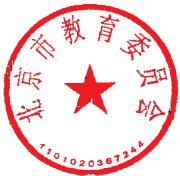 (此件公开发布)北京市教育科学"十四五"规划 2022年度课题指南为深入贯彻落实党的十九大及十九届历次全会精神,贯彻落 实习近平总书记关于教育的重要论述,贯彻落实全国和北京教育 大会精神,进一步提升首都教育现代化水平,促进首都教育科研 事业繁荣发展,按照《教育部关于加强新时代教育科学研究工作 的意见》和《北京市"十四五"时期教育改革和发展规划(2021-2025 年) 》的要求,结合首都教育发展的重大战略需求和改革趋势,  制定本年度规划课题指南。一、重大课题1."双减"背景下北京市义务教育高质量发展政策支持研究 2.新时代北京市中小学生创新思维评价及培养路径研究   3.北京市大中小学思政课一体化实施路径研究二、优先关注课题1."双减"背景下推进首都义务教育学校校长教师交流轮岗 研究2.北京市"双减"工作成效监测评估研究               3.2030年首都经济、社会、人口特征与教育供给结构研究 4.稳步推动北京市职业本科教育发展的实践研究         5.提升中小学学生心理健康素养的国际经验研究6.幼儿园发展托幼一体化服务研究                     7.北京市中小学推行党组织领导的校长负责制的实践研究 8.首都高校基础学科高层次人才培养模式改革研究       9.中小学课后服务提质增效研究                        10.基于五育融合的音乐教育创新研究                   11.学校体育与健康教育融合实施的机制研究             12.学校美育课程教学模式改革研究                     13.大数据教育评价研究                                14.首都高校研究生教育质量提升研究                   15.中小学生自主学习能力及其提升策略研究             16.青少年科技后备人才培养研究                       17.北京市职业院校创新团队建设研究18.北京市中小学思政课教师队伍建设现状与发展策略研 究19.中小学家庭教育指导能力提升研究              20.名校集团化效益评估研究                      21.新时代深化首都高校教师科研绩效评价改革研究 22.校外教育资源引入学校教育的机制研究23. 中小学 "双师课堂 "实施效果监测评估研究24.新一代人工智能技术与高质量教育服务供给体系建设 研究25.教育大数据支撑新时代教育评价改革的研究与实践─ 9─26.北京学校党史教育资源开发研究             27.传统文化教育融入课程体系研究             28.新时代中小学德育发展的新趋势研究         29.新时代生态文明教育的发展趋势研究         30.新时代中小学学校安全风险防控体系构建研究 31.北京市绿色低碳校园建设研究三、自由选题领域本年度规划课题指南只列出重大课题和优先关注课题题目, 重点课题、校本研究专项课题、青年专项课题、延续课题、一般 课题不设具体指南,研究者可自主确定研究题目,鼓励协同研究,  鼓励教育基本理论研究与决策咨询研究。北京市教育委员会办公室2022年1月17日印发